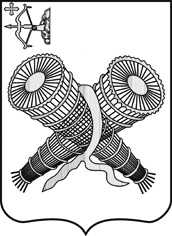 АДМИНИСТРАЦИЯ ГОРОДА СЛОБОДСКОГОКИРОВСКОЙ ОБЛАСТИПОСТАНОВЛЕНИЕ26.03.2020							                                               	№539г. Слободской Кировской областиО внесении изменений в постановление администрации города Слободского от 10.01.2020 № 6В целях реализации положений статьи 157.1 Жилищного кодекса Российской Федерации об ограничении повышения платы граждан за коммунальные услуги для муниципальных образований Кировской области, Указа Губернатора Кировской области от 05.12.2018 № 156 «Об утверждении предельных (максимальных) индексов изменения размера вносимой гражданами платы за коммунальные услуги в муниципальных образованиях Кировской области на период с 01 января 2019 года по 31 декабря 2023 года» (в редакции Указа Губернатора Кировской области от 12.12.2019 № 176 «О внесении изменений в Указ Губернатора Кировской области от 05.12.2018            № 156») администрация города Слободского ПОСТАНОВЛЯЕТ: 1. Внести изменения в постановление администрации города Слободского от 10.01.2020 № 6 «Об установлении стандарта уровня платежей населения за коммунальные услуги на первое и второе полугодия 2020 года», а именно:В приложении к постановлению администрации города Слободского от 10.01.2020 № 6  изложить п.п. 5.3, п.п. 5.4 в новой редакции. Прилагается.Организационному отделу администрации города разместить настоящее постановление в Информационном бюллетене органов местного самоуправления муниципального образования  «город Слободской».3.  Контроль за выполнением настоящего постановления возложить на первого заместителя главы администрации города Слободского Вайкутиса П.О.         4. Постановление вступает в силу со дня официального опубликования (обнародования) и распространяется на правоотношения с 01.01.2020.Глава города Слободского                         И.В. Желвакова                                                                                           Приложениек постановлению администрации города Слободскогоот 26.03.2020  № 539СТАНДАРТуровня платежей населения за коммунальные услуги на первое и второе полугодия 2020 года№ п/п№ п/пНаименование предприятия, котельнойНаименование предприятия, котельнойВид услугВид услугСтандарт уровня платежейнаселения, % на первое полугодие 2020 годаСтандарт уровня платежейнаселения, % на второе полугодие 2020 года5.3.5.3.5.3.ООО "Эдельвейс-2"ООО "Эдельвейс-2"ТеплоснабжениеМногоквартирные и жилые дома 2х этажные, до 1999г. постройкиМногоквартирные и жилые дома 2х этажные, до 1999г. постройкиМногоквартирные и жилые дома 2х этажные, до 1999г. постройкиМногоквартирные и жилые дома 2х этажные, до 1999г. постройкиМногоквартирные и жилые дома 2х этажные, до 1999г. постройкиМногоквартирные и жилые дома 2х этажные, до 1999г. постройки71,64770,8345.4.МУП "Теплосервис"МУП "Теплосервис"МУП "Теплосервис"МУП "Теплосервис"ТеплоснабжениеМногоквартирные и жилые дома 1- этажные, до 1999г. постройкиМногоквартирные и жилые дома 1- этажные, до 1999г. постройкиМногоквартирные и жилые дома 1- этажные, до 1999г. постройкиМногоквартирные и жилые дома 1- этажные, до 1999г. постройкиМногоквартирные и жилые дома 1- этажные, до 1999г. постройкиМногоквартирные и жилые дома 1- этажные, до 1999г. постройки55,23157,440Многоквартирные и жилые дома 2-х этажные, до 1999г. постройкиМногоквартирные и жилые дома 2-х этажные, до 1999г. постройкиМногоквартирные и жилые дома 2-х этажные, до 1999г. постройкиМногоквартирные и жилые дома 2-х этажные, до 1999г. постройкиМногоквартирные и жилые дома 2-х этажные, до 1999г. постройкиМногоквартирные и жилые дома 2-х этажные, до 1999г. постройки59,67362,060Многоквартирные и жилые дома 3х этажные, до 1999г. постройкиМногоквартирные и жилые дома 3х этажные, до 1999г. постройкиМногоквартирные и жилые дома 3х этажные, до 1999г. постройкиМногоквартирные и жилые дома 3х этажные, до 1999г. постройкиМногоквартирные и жилые дома 3х этажные, до 1999г. постройкиМногоквартирные и жилые дома 3х этажные, до 1999г. постройки81,88085,155Многоквартирные и жилые дома 1- этажные, после 1999г. постройкиМногоквартирные и жилые дома 1- этажные, после 1999г. постройкиМногоквартирные и жилые дома 1- этажные, после 1999г. постройкиМногоквартирные и жилые дома 1- этажные, после 1999г. постройкиМногоквартирные и жилые дома 1- этажные, после 1999г. постройкиМногоквартирные и жилые дома 1- этажные, после 1999г. постройки81,88085,155Дома с общедомовыми приборами учета Дома с общедомовыми приборами учета Дома с общедомовыми приборами учета Дома с общедомовыми приборами учета Дома с общедомовыми приборами учета Дома с общедомовыми приборами учета 81,88085,155Многоквартирные и жилые дома 1- этажные, до 1999г. постройки (котельная №20)Многоквартирные и жилые дома 1- этажные, до 1999г. постройки (котельная №20)Многоквартирные и жилые дома 1- этажные, до 1999г. постройки (котельная №20)Многоквартирные и жилые дома 1- этажные, до 1999г. постройки (котельная №20)Многоквартирные и жилые дома 1- этажные, до 1999г. постройки (котельная №20)Многоквартирные и жилые дома 1- этажные, до 1999г. постройки (котельная №20)48,90550,861Многоквартирные и жилые дома 2-х этажные, до 1999г. постройки (котельная №20)Многоквартирные и жилые дома 2-х этажные, до 1999г. постройки (котельная №20)Многоквартирные и жилые дома 2-х этажные, до 1999г. постройки (котельная №20)Многоквартирные и жилые дома 2-х этажные, до 1999г. постройки (котельная №20)Многоквартирные и жилые дома 2-х этажные, до 1999г. постройки (котельная №20)Многоквартирные и жилые дома 2-х этажные, до 1999г. постройки (котельная №20)52,83854,951Дома с общедомовыми приборами учета (котельная №20)Дома с общедомовыми приборами учета (котельная №20)Дома с общедомовыми приборами учета (котельная №20)Дома с общедомовыми приборами учета (котельная №20)Дома с общедомовыми приборами учета (котельная №20)Дома с общедомовыми приборами учета (котельная №20)75,55878,580МКД №39 по ул. ГорькогоМКД №39 по ул. ГорькогоМКД №39 по ул. ГорькогоМКД №39 по ул. ГорькогоМКД №39 по ул. ГорькогоМКД №39 по ул. Горького38,76040,310